
Конспект открытого урокапо технологии3 класс(УМК «Перспективная начальная школа»)
О.В. Сухановаучитель начальных классовМБОУ СШ № 1 г. Архангельскавысшая квалификационная категорияТема: «Черно – белый мишка из Красной книги»Тип урока: комплексного применения знаний и уменийФорма: урок с использованием мультимедийной презентацииЦели: учить делать аппликацию «Черно – белый мишка из Красной книги»; продолжить работу по отработке знаний и умений соблюдать правила гигиены труда и правила ТБ; проверить умение самостоятельно подготовить рабочее место; развивать потребность в том, чтобы результаты трудовых усилий – изделия каждого – были красивыми, развивать конструктивные способности, воображение, мелкую моторику рук, развивать монологическую речь, внимание, мышление; развивать умение устанавливать закономерности, умение работать самостоятельно и в паре, сотрудничать, анализировать; воспитывать желание преодолевать трудности; воспитывать аккуратность при выполнении работы; любовь к природе; снятие утомления глаз по методике В.Ф Базарного.Оборудование: Т.Н. Проснякова «Уроки мастерства». Учебник для 3 – го кл., Самара: Корпорация «Федоров», издательство «Учебная литература», 2009; сигнальные карточки; образцы поэтапного выполнения работы; памятки безопасной работы с ножницами и клеем; гербарий бамбука; презентация «Панда»; грамзапись «Голоса птиц».Личностные УУД:развитие трудолюбия и ответственности за качество своей деятельности Познавательные УУД: - систематизировать и расширять представления детей о приёмах ручных   работ; - соблюдение безопасных приемов труда; - соблюдение трудовой и технологической дисциплины;- развитие конструктивного мышления;- осознание ответственности за качество результатов труда; - развитие композиционного мышленияРегулятивные УУД:- поиск и выделение необходимой информации;- умение осознанно строить речевое высказывание устно и письменно Коммуникативные УУД: - допускать существование различных точек зрения; - адекватно использовать речевые средства для решения различных коммуникативных задачХод урокаСамоопределение к деятельности (мотивация). Организационный моментУ. Прозвенел звонок для вас.Все зашли спокойно в класс.Встали все у парт красиво.Поздоровались учтиво.Тихо сели.Спинки прямо.Вижу класс мой – хоть куда!Мы начнем урок…Д. – Труда.У. – Создадим хорошее настроение себе и окружающим.Игра «Подари тепло другу»У. – Повернитесь лицом друг к другу. Одни раскрывают свои ладошки, другие накрывают их своими ладонями… Посмотрите так ласково в глаза друг дружке, чтобы ваши ладошки потеплели…У. – Вы почувствовали тепло рук?Д. – Да.У. – А теперь каждый по очереди скажет несколько слов друг другу, пожелает удачной работы, но так нежно и ласково, чтобы ваши ладошки потеплели еще больше. (Ответы детей)У. – Настроение улучшилось?Д. – Да.У. – Тогда я вам предлагаю соотнести его с цветом и выбрать карточку того цвета, который больше вам подходит. (Раздаю карточки красного и зеленого цвета)II.  Постановка учебной проблемы У. – Как вы думаете, что у меня в руках? (Показываю силуэт панды)У. – Чей это силуэт?Д. – Дерево.– Цветок.У. – На самом деле это то, что получится, если вы вырежете по контуру из белой бумаги забавного мишку – панду. Только вырезать надо непрерывно, т. е. точно по одной линии.III. Сообщение темы урокаУ. – Кто догадался, что мы будем делать сегодня на уроке технологии?Д. – Аппликацию.– Панду.У. – Тема нашего урока: «Черно – белый мишка из Красной книги». Мы сегодня с вами научимся из цветной бумаги делать аппликацию «Мишка – панда», вспомним правила ТБ, закрепим умения работать с ножницами, клеем.Подготовка рабочего местаУ. – Отгадав загадки, вы узнаете, без какого инструмента вам сегодня не обойтись.Два конца,Два кольца,Посередине гвоздик.Д. – Ножницы.У. – Следующая загадка.Для меня резинка, братцы,
Лютый враг! 
Не могу я столковаться
С ней никак. 
Сделал я кота и кошку — 
Красота! 
А она прошлась немножко…
Нет кота! С ней хорошую картинку 
Не создать! — Так вовсю ругал резинку ...Д. – Карандаш.У. – Молодцы, ребята. А с какой стороны на парту мы кладем инструменты?Д. – С правой. (Кладут инструменты с правой стороны; сделать корректировку для «леворуких» детей)У. – Отгадав загадки, вы узнаете, какие материалы потребуются для выполнения работы.Чтобы два листа скрепить,Ты его не пожалей,Нужно на листок налитьЛипкий канцелярский...Д. – Клей.У. – Всех листов плотнее он,Белый и цветной...Д. – Картон.У. – Разноцветные листы,Вырезай и клей их ты.Аппликации, картинки,Серебристые снежинки.Можешь сотворить и флагиИз листов...Д. – Цветной бумаги.У. – Итак, какие же материалы понадобятся нам для работы?Д. – Черная бумага, картон, клей.У. – Что это за сигнал? (!)Д. – Безопасность.У. – Какие правила ТБ с ножницами, клеем вы знаете? (Памятки)У. – Молодцы, все отгадали, знаете правила ТБ, правильно подготовили свои рабочие места. Будьте внимательны при работе с режущими инструментами, клеем.Просмотр презентации пандаСообщение ученика о большой пандеБольшая панда – очень редкое животное, которое живет на юге Китая. Их осталось на Земле всего несколько сотен. Поэтому они внесены в Красную книгу Международного союза охраны природы. Эта организация следит за сохранностью бамбуковых лесов – основного источника пищи панды. И, конечно, охотиться на них строго запрещено.Фронтальная беседаУ. – Почему большую панду часто называют бамбуковым медведем?Д. – Большая.– Похожа на медведя.– В основном питается листьями бамбука. (Показ гербария бамбука) Физкультминутка «Лес»Мы с вами входим в лес.Сколько здесь вокруг чудес!Посмотрите вправо, влево…Руки подняли и покачали –Это деревья в лесу.Руки согнули, кисти встряхнули –Ветер сбивает росу.В стороны руки, плавно помашем –Это к нам птицы летят.Как они тихо садятсяПокажем – крылья сложили назад.Наклонились и присели.Заниматься тихо сели.Предварительное планирование предстоящих трудовых действийРассматривание и определение порядка выполнения работы будущего изделия. Определение числа деталей.Чтение чертежа. Определение нужного количества материалов.Разметка всех деталей на материале.Изготовление изделия по намеченному плануЗаготовка деталей по предварительно выполненной разметке.Подгонка деталей, подготовка к сборке.Монтаж изделия.Выставка детских работ. ОцениваниеДемонстрация готовых работ.Обнаружение ошибок или недостатков, возможное их исправление.Оценка работ (с привлечением обучающихся).РефлексияУ. – Оцените урок. Если вам понравился урок приклейте панде зеленый бамбуковый листик, а если нет – желтый.XIII. Подведение итоговУ. – Чему вы сегодня научились на уроке? Что узнали нового?– А какую помощь вы можете оказать животным?– Молодцы, ребята, вы настоящие друзья природы!Список источниковhttp://www.pro-medved.ru/panda.phphttp://animalsarea.ru/zhivotnie/medvedi/7-bolshaya-panda-bambukovyy-medved-ili-tibetskiy-gornyy-medved.htmlПриложение 1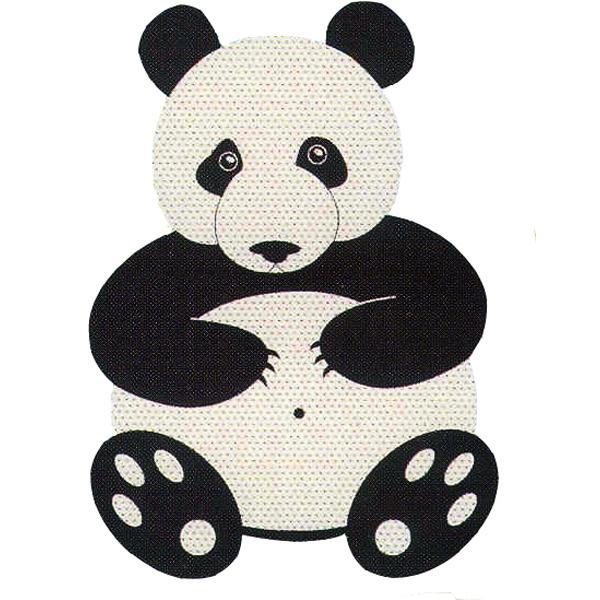 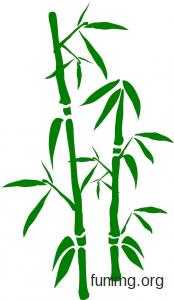 